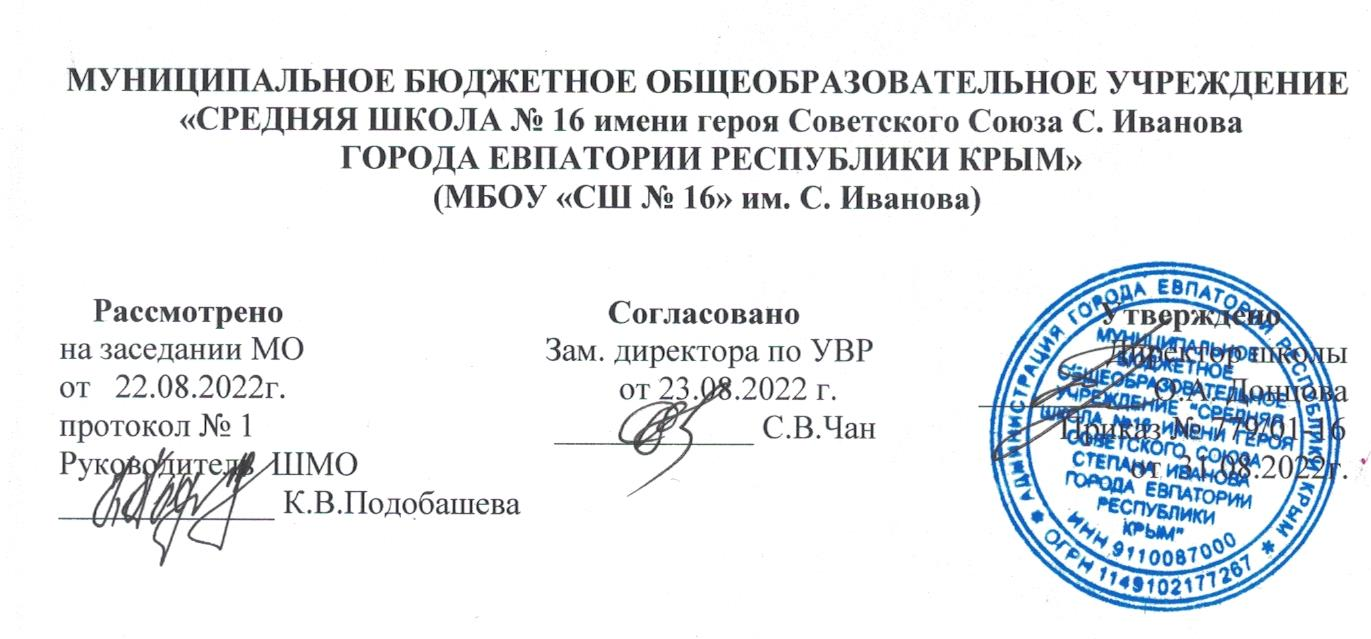 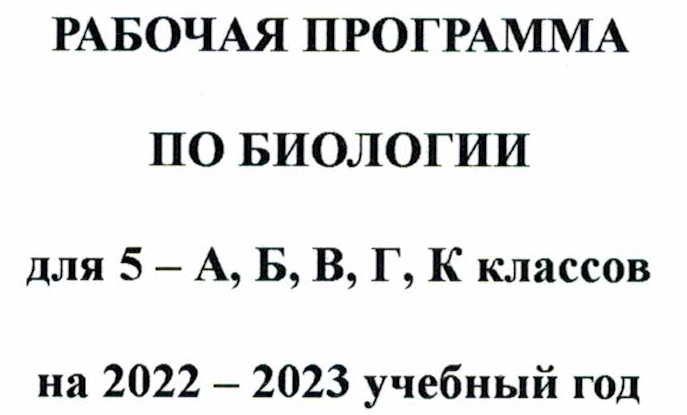 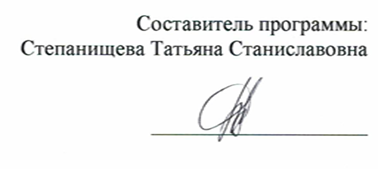 г. Евпатория – 2022Пояснительная запискаФедеральный государственный образовательный стандарт основного общего образования, утвержденного приказом Министерства просвещения Российской Федерации от 31 мая 2021 года № 286 (в редакции приказа Министерства просвещения Российской Федерации от 18.07.2022г.№ 569)Примерная   основная  образовательная  программа  основного общего образования, одобренной решением Федерального учебно-методического объединения по общему образованию, протокол   от 18.03.2022 протокол № 1/22ПЛАНИРУЕМЫЕ РЕЗУЛЬТАТЫ ОСВОЕНИЯ УЧЕБНОГО ПРЕДМЕТА «БИОЛОГИЯ» НА УРОВНЕ ОСНОВНОГО ОБЩЕГО ОБРАЗОВАНИЯОсвоение учебного предмета «Биология» на уровне основного общего образования должно обеспечивать достижение следующих личностных, метапредметных и предметных образовательных результатов:ЛИЧНОСТНЫЕ РЕЗУЛЬТАТЫПатриотическое воспитание:отношение к биологии как к важной составляющей культуры, гордость за вклад российских и советских учёных в развитие мировой биологической науки. Гражданское воспитание:готовность к конструктивной совместной деятельности при выполнении исследований и проектов, стремление к взаимопониманию и взаимопомощи.Духовно-нравственное воспитание:готовность оценивать поведение и поступки с позиции нравственных норм и норм экологической культуры;понимание значимости нравственного аспекта деятельности человека в медицине и биологии. Эстетическое воспитание:понимание роли биологии в формировании эстетической культуры личности.Ценности научного познания:ориентация на современную систему научных представлений об основных биологических закономерностях, взаимосвязях человека с природной и социальной средой;понимание роли биологической науки в формировании научного мировоззрения;развитие научной любознательности, интереса к биологической науке, навыков исследовательской деятельности. Формирование культуры здоровья:ответственное отношение к своему здоровью и установка на здоровый образ жизни (здоровое питание, соблюдение гигиенических правил и норм, сбалансированный режим занятий и отдыха, регулярная физическая активность);осознание последствий и неприятие вредных привычек (употребление алкоголя, наркотиков, курение) и иных форм вреда для физического и психического здоровья;соблюдение правил безопасности, в том числе навыки без-опасного поведения в природной среде;сформированность навыка рефлексии, управление собственным эмоциональным состоянием. Трудовое воспитание:активное участие в решении практических задач (в рамках семьи, школы, города, края) биологической и экологической направленности, интерес к практическому изучению профессий, связанных с биологией. Экологическое воспитание:ориентация на применение биологических знаний при решении задач в области окружающей среды;осознание экологических проблем и путей их решения;готовность к участию в практической деятельности экологи-ческой направленности.Адаптация обучающегося к изменяющимся условиям социальной и природной среды:адекватная оценка изменяющихся условий;принятие решения (индивидуальное, в группе) в изменяю-щихся условиях на основании анализа биологической информации;планирование действий в новой ситуации на основании знаний биологических закономерностей. МЕТАПРЕДМЕТНЫЕ РЕЗУЛЬТАТЫУниверсальные познавательные действия Базовые логические действия:выявлять и характеризовать существенные признаки биологических объектов (явлений);устанавливать существенный признак классификации биологических объектов (явлений, процессов), основания для обобщения и сравнения, критерии проводимого анализа;с учётом предложенной биологической задачи выявлять закономерности и противоречия в рассматриваемых фактах и наблюдениях; предлагать критерии для выявления закономерностей и противоречий;выявлять дефициты информации, данных, необходимых для решения поставленной задачи;выявлять причинно-следственные связи при изучении биологических явлений и процессов; делать выводы с использованием дедуктивных и индуктивных умозаключений, умозаключений по аналогии, формулировать гипотезы о взаимосвязях;самостоятельно выбирать способ решения учебной биологи-ческой задачи (сравнивать несколько вариантов решения, выбирать наиболее подходящий с учётом самостоятельно выделенных критериев).Базовые исследовательские действия:использовать вопросы как исследовательский инструмент познания;формулировать вопросы, фиксирующие разрыв между реальным и желательным состоянием ситуации, объекта, и самостоятельно устанавливать искомое и данное;формировать гипотезу об истинности собственных суждений, аргументировать свою позицию, мнение;проводить по самостоятельно составленному плану наблюдение, несложный биологический эксперимент, небольшое исследование по установлению особенностей биологического объекта (процесса) изучения, причинно-следственных связей и зависимостей биологических объектов между собой;оценивать на применимость и достоверность информацию, полученную в ходе наблюдения и эксперимента;самостоятельно формулировать обобщения и выводы по результатам проведённого наблюдения, эксперимента, владеть инструментами оценки достоверности полученных выводов и обобщений;прогнозировать возможное дальнейшее развитие биологических процессов и их последствия в аналогичных или сходных ситуациях, а также выдвигать предположения об их развитии в новых условиях и контекстах. Работа с информацией:применять различные методы, инструменты и запросы при поиске и отборе биологической информации или данных из источников с учётом предложенной учебной биологической задачи;выбирать, анализировать, систематизировать и интерпретировать биологическую информацию различных видов и форм представления;находить сходные аргументы (подтверждающие или опровергающие одну и ту же идею, версию) в различных информационных источниках;самостоятельно выбирать оптимальную форму представления информации и иллюстрировать решаемые задачи несложными схемами, диаграммами, иной графикой и их комбинациями;оценивать надёжность биологической информации по критериям, предложенным учителем или сформулированным самостоятельно;запоминать и систематизировать биологическую информацию.Универсальные коммуникативные действия Общение:воспринимать и формулировать суждения, выражать эмоции в процессе выполнения практических и лабораторных работ;выражать себя (свою точку зрения) в устных и письменных текстах;распознавать невербальные средства общения, понимать значение социальных знаков, знать и распознавать предпосылки конфликтных ситуаций и смягчать конфликты, вести переговоры;понимать намерения других, проявлять уважительное отношение к собеседнику и в корректной форме формулировать свои возражения;в ходе диалога и/или дискуссии задавать вопросы по существу обсуждаемой биологической темы и высказывать идеи, нацеленные на решение биологической задачи и поддержание благожелательности общения;сопоставлять свои суждения с суждениями других участников диалога, обнаруживать различие и сходство позиций;публично представлять результаты выполненного биологического опыта (эксперимента, исследования, проекта);самостоятельно выбирать формат выступления с учётом задач презентации и особенностей аудитории и в соответствии с ним составлять устные и письменные тексты с использованием иллюстративных материалов.Совместная деятельность (сотрудничество):понимать и использовать преимущества командной и индивидуальной работы при решении конкретной биологической проблемы, обосновывать необходимость применения групповых форм взаимодействия при решении поставленной учебной задачи;принимать цель совместной деятельности, коллективно строить действия по её достижению: распределять роли, договариваться, обсуждать процесс и результат совместной работы; уметь обобщать мнения нескольких людей, проявлять готовность руководить, выполнять поручения, подчиняться;планировать организацию совместной работы, определять свою роль (с учётом предпочтений и возможностей всех участников взаимодействия), распределять задачи между членами команды, участвовать в групповых формах работы (обсуждения, обмен мнениями, мозговые штурмы и иные);выполнять свою часть работы, достигать качественного результата по своему направлению и координировать свои действия с другими членами команды;оценивать качество своего вклада в общий продукт по критериям, самостоятельно сформулированным участниками взаимодействия; сравнивать результаты с исходной задачей и вклад каждого члена команды в достижение результатов, разделять сферу ответственности и проявлять готовность к предоставлению отчёта перед группой;овладеть системой универсальных коммуникативных действий, которая обеспечивает сформированность социальных навыков и эмоционального интеллекта обучающихся. Универсальные регулятивные действия Самоорганизация:выявлять проблемы для решения в жизненных и учебных ситуациях, используя биологические знания;ориентироваться в различных подходах принятия решений (индивидуальное, принятие решения в группе, принятие решений группой);самостоятельно составлять алгоритм решения задачи (или его часть), выбирать способ решения учебной биологической задачи с учётом имеющихся ресурсов и собственных возможностей, аргументировать предлагаемые варианты решений;составлять план действий (план реализации намеченного алгоритма решения), корректировать предложенный алгоритм с учётом получения новых биологических знаний об изучаемом биологическом объекте;делать выбор и брать ответственность за решение.Самоконтроль (рефлексия):владеть способами самоконтроля, самомотивации и рефлексии;давать адекватную оценку ситуации и предлагать план её из-менения;учитывать контекст и предвидеть трудности, которые могут возникнуть при решении учебной биологической задачи, адаптировать решение к меняющимся обстоятельствам;объяснять причины достижения (недостижения) результатов деятельности, давать оценку приобретённому опыту, уметь находить позитивное в произошедшей ситуации;вносить коррективы в деятельность на основе новых обстоятельств, изменившихся ситуаций, установленных ошибок, возникших трудностей;оценивать соответствие результата цели и условиям.Эмоциональный интеллект:различать, называть и управлять собственными эмоциями и эмоциями других;выявлять и анализировать причины эмоций;ставить себя на место другого человека, понимать мотивы и намерения другого;регулировать способ выражения эмоций.Принятие себя и других:осознанно относиться к другому человеку, его мнению;признавать своё право на ошибку и такое же право другого;открытость себе и другим;осознавать невозможность контролировать всё вокруг;овладеть системой универсальных учебных регулятивных действий, которая обеспечивает формирование смысловых установок личности (внутренняя позиция личности), и жизненных навыков личности (управления собой, самодисциплины, устойчивого поведения).ПРЕДМЕТНЫЕ РЕЗУЛЬТАТЫ5 класс:характеризовать биологию как науку о живой природе; называть признаки живого, сравнивать объекты живой и неживой природы;перечислять источники биологических знаний; характеризовать значение биологических знаний для современного человека; профессии, связанные с биологией (4—5);приводить примеры вклада российских (в том числе В. И. Вернадский, А. Л. Чижевский) и зарубежных (в том числе Аристотель, Теофраст, Гиппократ) учёных в развитие биологии;иметь представление о важнейших биологических процессах и явлениях: питание, дыхание, транспорт веществ, раздражимость, рост, развитие, движение, размножение;применять биологические термины и понятия (в том числе: живые тела, биология, экология, цитология, анатомия, физиология, биологическая систематика, клетка, ткань, орган, система органов, организм, вирус, движение, питание, фотосинтез, дыхание, выделение, раздражимость, рост, размножение, развитие, среда обитания, природное сообщество, искусственное сообщество) в соответствии с поставленной задачей и в контексте;различать по внешнему виду (изображениям), схемам и описаниям доядерные и ядерные организмы; различные биологические объекты: растения, животных, грибы, лишайники, бактерии; природные и искусственные сообщества, взаимосвязи организмов в природном и искусственном сообществах; представителей флоры и фауны природных зон Земли; ландшафты природные и культурные;проводить описание организма (растения, животного) по за-данному плану; выделять существенные признаки строения и процессов жизнедеятельности организмов, характеризовать организмы как тела живой природы, перечислять особенности растений, животных, грибов, лишайников, бактерий и вирусов;раскрывать понятие о среде обитания (водной, наземно-воздушной, почвенной, внутриорганизменной), условиях среды обитания;приводить примеры, характеризующие приспособленность организмов к среде обитания, взаимосвязи организмов в сообществах;выделять отличительные признаки природных и искусственных сообществ;аргументировать основные правила поведения человека в природе и объяснять значение природоохранной деятельности человека; анализировать глобальные экологические проблемы;раскрывать роль биологии в практической деятельности человека;демонстрировать на конкретных примерах связь знаний биологии со знаниями по математике, предметов гуманитарного цикла, различными видами искусства;выполнять практические работы (поиск информации с использованием различных источников; описание организма по заданному плану) и лабораторные работы (работа с микроскопом; знакомство с различными способами измерения и сравнения живых объектов);применять методы биологии (наблюдение, описание, классификация, измерение, эксперимент): проводить наблюдения за организмами, описывать биологические объекты, процессы и явления; выполнять биологический рисунок и измерение биологических объектов;владеть приёмами работы с лупой, световым и цифровым микроскопами при рассматривании биологических объектов;соблюдать правила безопасного труда при работе с учебным и лабораторным оборудованием, химической посудой в соответствии с инструкциями на уроке, во внеурочной деятельности;использовать при выполнении учебных заданий научно-популярную литературу по биологии, справочные материалы, ресурсы Интернета;создавать письменные и устные сообщения, грамотно используя понятийный аппарат изучаемого раздела биологии.СОДЕРЖАНИЕ УЧЕБНОГО ПРЕДМЕТА1. Биология — наука о живой природе (6ч)Понятие о жизни. Признаки живого (клеточное строение, питание, дыхание, выделение, рост и др.). Объекты живой и неживой природы, их сравнение. Живая и неживая природа — единое целое.Биология — система наук о живой природе. Основные разделы биологии (ботаника, зоология, экология, цитология, анатомия, физиология и др.). Профессии, связанные с биологией: врач, ветеринар, психолог, агроном, животновод и др. (4—5). Связь биологии с другими науками (математика, география и др.). Роль биологии в познании окружающего мира и практической деятельности современного человека.Кабинет биологии. Правила поведения и работы в кабинете с биологическими приборами и инструментами.Биологические термины, понятия, символы. Источники биологических знаний. Поиск информации с использованием различных источников (научно-популярная литература, справочники, Интернет).2. Методы изучения живой природы (9ч)Научные методы изучения живой природы: наблюдение, эксперимент, описание, измерение, классификация. Устройство увеличительных приборов: лупы и микроскопа. Правила работы с увеличительными приборами.Метод описания в биологии (наглядный, словесный, схематический). Метод измерения (инструменты измерения). Метод классификации организмов, применение двойных названий организмов. Наблюдение и эксперимент как ведущие методы биологии.Лабораторные и практические работыИзучение лабораторного оборудования: термометры, весы, чашки Петри, пробирки, мензурки. Правила работы с оборудованием в школьном кабинете.Ознакомление с устройством лупы, светового микроскопа, правила работы с ними.Ознакомление с растительными и животными клетками: томата и арбуза (натуральные препараты), инфузории туфельки и гидры (готовые микропрепараты) с помощью лупы и светового микроскопа.Экскурсии или видеоэкскурсииОвладение методами изучения живой природы — наблюдением и экспериментом.3. Организмы — тела живой природы (10ч)Понятие об организме. Доядерные и ядерные организмы.Клетка и её открытие. Клеточное строение организмов. Цитология — наука о клетке. Клетка — наименьшая единица строения и жизнедеятельности организмов. Строение клетки под световым микроскопом: клеточная оболочка, цитоплазма, ядро.Одноклеточные и многоклеточные организмы. Клетки, ткани, органы, системы органов.Жизнедеятельность организмов. Особенности строения и процессов жизнедеятельности у растений, животных, бактерий и грибов.Свойства организмов: питание, дыхание, выделение, движение, размножение, развитие, раздражимость, приспособленность. Организм — единое целое.Разнообразие организмов и их классификация (таксоны в биологии: царства, типы (отделы), классы, отряды (порядки), семейства, роды, виды. Бактерии и вирусы как формы жизни. Значение бактерий и вирусов в природе и в жизни человека.Лабораторные и практические работыИзучение клеток кожицы чешуи лука под лупой и микроскопом (на примере самостоятельно приготовленного микропрепарата).Ознакомление с принципами систематики организмов.Наблюдение за потреблением воды растением.4. Организмы и среда обитания(5ч) Понятие о среде обитания. Водная, наземно-воздушная, почвенная, внутриорганизменная среды обитания. Представители сред обитания. Особенности сред обитания организмов. Приспособления организмов к среде обитания. Сезонные изменения в жизни организмов.Лабораторные и практические работыВыявление приспособлений организмов к среде обитания (на конкретных примерах).Экскурсии или видеоэкскурсииРастительный и животный мир родного края (краеведение).5. Природные сообщества (2ч)Понятие о природном сообществе. Взаимосвязи организмов в природных сообществах. Пищевые связи в сообществах. Пищевые звенья, цепи и сети питания. Производители, потребители и разрушители органических веществ в природных сообществах. Примеры природных сообществ (лес, пруд, озеро и др.).Искусственные сообщества, их отличительные признаки от природных сообществ. Причины неустойчивости искусственных сообществ. Роль искусственных сообществ в жизни человека.Природные зоны Земли, их обитатели. Флора и фауна природных зон. Ландшафты: природные и культурные.Лабораторные и практические работыИзучение искусственных сообществ и их обитателей (на примере аквариума и др.).Экскурсии или видеоэкскурсииИзучение природных сообществ (на примере леса, озера, пруда, луга и др.).Изучение сезонных явлений в жизни природных сообществ.6. Живая природа и человек (2ч)Изменения в природе в связи с развитием сельского хозяйства, производства и ростом численности населения. Влияние человека на живую природу в ходе истории. Глобальные экологические проблемы. Загрязнение воздушной и водной оболочек Земли, потери почв, их предотвращение. Пути сохранения биологического разнообразия. Охраняемые территории (заповедники, заказники, национальные парки, памятники природы). Красная книга РФ. Осознание жизни как великой ценности.Практические работыПроведение акции по уборке мусора в ближайшем лесу, парке, сквере или на пришкольной территории.Тематическое  планирование 5А.Б.Г классыТематическое  планирование 5К классТематическое  планирование 5В классКалендарно – тематическое планирование 5-А классКалендарно – тематическое планирование 5-Б,  Г, классыКалендарно – тематическое планирование 5-К классКалендарно – тематическое планирование 5-В класс№ раздела и темыНаименование разделов и темКол-во часовПрактическая частьПрактическая частьКонтрольные работы№ раздела и темыНаименование разделов и темКол-во часовЛабораторныеработыПрактическиеработыКонтрольные работы1Биология –наука о живой природе62Методы изучения живой природы9313Организмы-тела живой природы10314Организмы и среда обитания55Природные сообщества216Живая природа и человек2Итого:34612№ раздела и темыНаименование разделов и темКол-во часовПрактическая частьПрактическая частьКонтрольные работы№ раздела и темыНаименование разделов и темКол-во часовЛабораторныеработыПрактическиеработыКонтрольные работы1Биология – наука о живой природе62Методы изучения живой природы9313Организмы-тела живой природы10314Организмы и среда обитания55Природные сообщества216Живая природа и человек3Итого:35612№ раздела и темыНаименование разделов и темКол-во часовПрактическая частьПрактическая частьКонтрольные работы№ раздела и темыНаименование разделов и темКол-во часовЛабораторныеработыПрактическиеработыКонтрольные работы1Биология – наука о живой природе62Методы изучения живой природы9313Организмы-тела живой природы10314Организмы и среда обитания55Природные сообщества216Живая природа и человек4Итого:36612№ п/п№ п/п№ п/пДатаДатаДатаДатаТема урокаПрактическая частьпланпланфактпланпланфактфактТема урокаПрактическая частьБиология – наука о живой природе(6 часов)Биология – наука о живой природе(6 часов)Биология – наука о живой природе(6 часов)Биология – наука о живой природе(6 часов)Биология – наука о живой природе(6 часов)Биология – наука о живой природе(6 часов)Биология – наука о живой природе(6 часов)Биология – наука о живой природе(6 часов)Биология – наука о живой природе(6 часов)107.09Понятие о жизни. Признаки живого (клеточное строение, питание, дыхание, выделение, рост и др.).Биология – наука о живой природе.Инструктаж по ТБ.214.09Объекты живой и неживой природы, их сравнение. Живая и неживая природа — единое целое.Методы исследования в биологии 321.09Биология — система наук о живой природе. Основные разделы биологии (ботаника, зоология, экология, цитология, анатомия, физиология и др.).Разнообразие живой природы. Царства живых организмов. Отличительные признаки живого от неживого 428.09Профессии, связанные с биологией: врач, ветеринар, психолог, агроном, животновод и др. (4—5). Связь биологии с другими науками (математика, география и др.).Среды обитания живых организмов. Экологические факторы и их влияние на живые организмы. 505.10Роль биологии в познании окружающего мира и практической деятельности современного человека.Среды обитания живых организмов(водная, наземно-воздушная)612.10Кабинет биологии. Правила поведения и работы в кабинете с биологическими приборами и инструментами.Биологические термины, понятия, символы. Источники биологических знаний. Поиск информации с использованием различных источников (научно-популярная литература, справочники, Интернет).Среды обитания живых организмов(почвенная, организменная)Методы изучения живой природы (9часов)Методы изучения живой природы (9часов)Методы изучения живой природы (9часов)Методы изучения живой природы (9часов)Методы изучения живой природы (9часов)Методы изучения живой природы (9часов)Методы изучения живой природы (9часов)Методы изучения живой природы (9часов)Методы изучения живой природы (9часов)719.10Научные методы изучения живой природы: наблюдение, эксперимент, описание, измерение, классификация.Что такое живой организм 826.10Метод описания в биологии (наглядный, словесный, схематический).Строение клетки. 909.11Метод измерения (инструменты измерения). Химический состав клетки: неорганические и органические вещества.1016.11Лабораторная работа №1Жизнедеятельность клетки: поступление веществ в клетку (дыхание, питание, рост, развитие, деление).Лабораторная работа №1«Изучение лабораторного оборудования: термометры, весы, чашки Петри, пробирки, мензурки. Правила работы с оборудованием в школьном кабинете.»1123.11Устройство увеличительных приборов: лупы и микроскопа. Ткани растений1230.11Правила работы с увеличительными приборами.Ткани животных. Лабораторная работа №2Лабораторная работа №2 «Ознакомление с устройством лупы, светового микроскопа, правила работы с ними.»1307.12Лабораторная работа №3   Органы растений.Лабораторная работа №3«Ознакомление с растительными и животными клетками: томата и арбуза (натуральные препараты), инфузории туфельки и гидры (готовые микропрепараты) с помощью лупы и светового микроскопа.»1414.12Овладение методами изучения живой природы — наблюдением и экспериментом.Системы органов животных 1521.12Методклассификации организмов, применение двойных названий организмов.Организм – биологическая система Контрольная работа №1Организмы-тела живой природы (10 часов)Организмы-тела живой природы (10 часов)Организмы-тела живой природы (10 часов)Организмы-тела живой природы (10 часов)Организмы-тела живой природы (10 часов)Организмы-тела живой природы (10 часов)Организмы-тела живой природы (10 часов)Организмы-тела живой природы (10 часов)Организмы-тела живой природы (10 часов)161628.1228.1228.12Понятие об организме. Доядерные и ядерные организмы.Как развивалась жизнь на Земле 171711.0111.0111.01Бактерии и вирусы как формы жизни. Бактерии, их разнообразие, строение и жизнедеятельность 181818.0118.0118.01Значение бактерий и вирусов в природе и в жизни человека.Роль бактерий в природе и жизни человека 191925.0125.0125.01Особенности строения и процессов жизнедеятельности у растений, животных, бактерий и грибов. Грибы, их общая характеристика, строение и жизнедеятельность 202001.0201.0201.02Клетка и её открытие. Клеточное строение организмов. Цитология — наука о клетке.Строение клетки под световым микроскопом: клеточная оболочка, цитоплазма, ядро.Многообразие и значение грибов. Л.Р №4Лабораторная работа №4«Изучение клеток кожицы чешуи лука под лупой и микроскопом (на примере самостоятельно приготовленного микропрепарата).»212108.0208.0208.02Свойства организмов: питание, дыхание, выделение, движение, размножение, развитие, раздражимость, приспособленность. Царство растений. Ботаника — наука о растениях222215.0215.0215.02Одноклеточные и многоклеточные организмыВодоросли. Общая характеристика. Л.Р №5Лабораторная работа №5 «Ознакомление с принципами систематики организмов.»232322.0222.0222.02Клетки, ткани, органы, системы органов.Многообразие водорослей. Роль водорослей в природе и жизни человек. Охрана водорослей 242401.0301.0301.03Жизнедеятельность организмов. Лишайники252515.0315.0315.03Организм — единое целое.Разнообразие организмов и их классификация (таксоны в биологии: царства, типы (отделы), классы, отряды (порядки), семейства, роды, виды. Мхи. Л.Р №6Лабораторная работа №6«Наблюдение за потреблением воды растением.»Организмы и среда обитания (5часов)Организмы и среда обитания (5часов)Организмы и среда обитания (5часов)Организмы и среда обитания (5часов)Организмы и среда обитания (5часов)Организмы и среда обитания (5часов)Организмы и среда обитания (5часов)Организмы и среда обитания (5часов)Организмы и среда обитания (5часов)262629.0329.0329.03Понятие о среде обитания. Папоротники, хвощи, плауны. 272705.0405.0405.04Водная, наземно-воздушная, почвенная, внутриорганизменная среды обитания. Представители сред обитания.Голосеменные растения.282812.0412.0412.04Особенности сред обитания организмов.Покрытосеменные растенияП.Р №1Практическая работа №1 «Выявление приспособлений организмов к среде обитания».292919.0419.0419.04Приспособления организмов к среде обитания.  Основные этапы развития растительного мира303026.0426.0426.04Сезонные изменения в жизни организмов.Значение и охрана растений Контрольная работа № 2Природные сообщества (2 часа)Природные сообщества (2 часа)Природные сообщества (2 часа)Природные сообщества (2 часа)Природные сообщества (2 часа)Природные сообщества (2 часа)Природные сообщества (2 часа)Природные сообщества (2 часа)Природные сообщества (2 часа)313103.05Понятие о природном сообществе. Взаимосвязи организмов в природных сообществах. Пищевые связи в сообществах. Пищевые звенья, цепи и сети питания. Производители, потребители и разрушители органических веществ в природных сообществах. Примеры природных сообществ (лес, пруд, озеро и др.).Биология – наука о живой природе. Обобщающий урок Строение организма323210.05Искусственные сообщества, их отличительные признаки от природных сообществ. Причины неустойчивости искусственных сообществ. Роль искусственных сообществ в жизни человека.Природные зоны Земли, их обитатели. Флора и фауна природных зон. Ландшафты: природные и культурные.Обобщающий урокМногообразие живых организмов.Живая природа и человек (2часа)Живая природа и человек (2часа)Живая природа и человек (2часа)Живая природа и человек (2часа)Живая природа и человек (2часа)Живая природа и человек (2часа)Живая природа и человек (2часа)Живая природа и человек (2часа)Живая природа и человек (2часа)333317.05Изменения в природе в связи с развитием сельского хозяйства, производства и ростом численности населения. Влияние человека на живую природу в ходе истории. Глобальные экологические проблемы. Обобщающий урокПовторение. Значение и охрана растений343424.05Загрязнение воздушной и водной оболочек Земли, потери почв, их предотвращение. Пути сохранения биологического разнообразия. Охраняемые территории (заповедники, заказники, национальные парки, памятники природы). Красная книга РФ. Осознание жизни как великой ценности.Повторение. № п/п№ п/п№ п/пДатаДатаДатаДатаТема урокаПрактическая частьпланпланфактпланпланфактфактТема урокаПрактическая частьБиология – наука о живой природе(6 часов)Биология – наука о живой природе(6 часов)Биология – наука о живой природе(6 часов)Биология – наука о живой природе(6 часов)Биология – наука о живой природе(6 часов)Биология – наука о живой природе(6 часов)Биология – наука о живой природе(6 часов)Биология – наука о живой природе(6 часов)Биология – наука о живой природе(6 часов)105.09Понятие о жизни. Признаки живого (клеточное строение, питание, дыхание, выделение, рост и др.).Биология – наука о живой природе.Инструктаж по ТБ.212.09Объекты живой и неживой природы, их сравнение. Живая и неживая природа — единое целое.Методы исследования в биологии 319.09Биология — система наук о живой природе. Основные разделы биологии (ботаника, зоология, экология, цитология, анатомия, физиология и др.).Разнообразие живой природы. Царства живых организмов. Отличительные признаки живого от неживого 426.09Профессии, связанные с биологией: врач, ветеринар, психолог, агроном, животновод и др. (4—5). Связь биологии с другими науками (математика, география и др.).Среды обитания живых организмов. Экологические факторы и их влияние на живые организмы. 503.09Роль биологии в познании окружающего мира и практической деятельности современного человека.Среды обитания живых организмов(водная, наземно-воздушная)610.10Кабинет биологии. Правила поведения и работы в кабинете с биологическими приборами и инструментами.Биологические термины, понятия, символы. Источники биологических знаний. Поиск информации с использованием различных источников (научно-популярная литература, справочники, Интернет).Среды обитания живых организмов(почвенная, организменная)Методы изучения живой природы (9часов)Методы изучения живой природы (9часов)Методы изучения живой природы (9часов)Методы изучения живой природы (9часов)Методы изучения живой природы (9часов)Методы изучения живой природы (9часов)Методы изучения живой природы (9часов)Методы изучения живой природы (9часов)Методы изучения живой природы (9часов)717.10Научные методы изучения живой природы: наблюдение, эксперимент, описание, измерение, классификация.Что такое живой организм 824.10Метод описания в биологии (наглядный, словесный, схематический).Строение клетки. 907.11Метод измерения (инструменты измерения). Химический состав клетки: неорганические и органические вещества.1014.11Лабораторная работа №1Жизнедеятельность клетки: поступление веществ в клетку (дыхание, питание, рост, развитие, деление).Лабораторная работа №1«Изучение лабораторного оборудования: термометры, весы, чашки Петри, пробирки, мензурки. Правила работы с оборудованием в школьном кабинете.»1121.11Устройство увеличительных приборов: лупы и микроскопа. Ткани растений1228.11Правила работы с увеличительными приборами.Ткани животных. Лабораторная работа №2Лабораторная работа №2  «Ознакомление с устройством лупы, светового микроскопа, правила работы с ними.»1305.12Лабораторная работа №3   Органы растений.Лабораторная работа №3«Ознакомление с растительными и животными клетками: томата и арбуза (натуральные препараты), инфузории туфельки и гидры (готовые микропрепараты) с помощью лупы и светового микроскопа.»1412.12Овладение методами изучения живой природы — наблюдением и экспериментом.Системы органов животных 1519.12Методклассификации организмов, применение двойных названий организмов.Организм – биологическая система Контрольная работа №1Организмы-тела живой природы (10 часов)Организмы-тела живой природы (10 часов)Организмы-тела живой природы (10 часов)Организмы-тела живой природы (10 часов)Организмы-тела живой природы (10 часов)Организмы-тела живой природы (10 часов)Организмы-тела живой природы (10 часов)Организмы-тела живой природы (10 часов)Организмы-тела живой природы (10 часов)161626.1226.1226.12Понятие об организме.  Доядерные и ядерные организмы.Как развивалась жизнь на Земле 171709.0109.0109.01Бактерии и вирусы как формы жизни. Бактерии, их разнообразие, строение и жизнедеятельность 181816.0116.0116.01Значение бактерий и вирусов в природе и в жизни человека.Роль бактерий в природе и жизни человека 191923.0123.0123.01Особенности строения и процессов жизнедеятельности у растений, животных, бактерий и грибов. Грибы, их общая характеристика, строение и жизнедеятельность 202030.0130.0130.01Клетка и её открытие. Клеточное строение организмов. Цитология — наука о клетке.Строение клетки под световым микроскопом: клеточная оболочка, цитоплазма, ядро.Многообразие и значение грибов. Л.Р №4Лабораторная работа №4«Изучение клеток кожицы чешуи лука под лупой и микроскопом (на примере самостоятельно приготовленного микропрепарата).»212106.0206.0206.02Свойства организмов: питание, дыхание, выделение, движение, размножение, развитие, раздражимость, приспособленность. Царство растений. Ботаника — наука о растениях222213.0213.0213.02Одноклеточные и многоклеточные организмыВодоросли. Общая характеристика. Л.Р №5Лабораторная работа №5 «Ознакомление с принципами систематики организмов.»232320.0220.0220.02Клетки, ткани, органы, системы органов.Многообразие водорослей. Роль водорослей в природе и жизни человек. Охрана водорослей 242427.0227.0227.02Жизнедеятельность организмов. Лишайники252506.0306.0306.03Организм — единое целое.Разнообразие организмов и их классификация (таксоны в биологии: царства, типы (отделы), классы, отряды (порядки), семейства, роды, виды.  Мхи. Л.Р №6Лабораторная работа №6«Наблюдение за потреблением воды растением.»Организмы и среда обитания (5часов)Организмы и среда обитания (5часов)Организмы и среда обитания (5часов)Организмы и среда обитания (5часов)Организмы и среда обитания (5часов)Организмы и среда обитания (5часов)Организмы и среда обитания (5часов)Организмы и среда обитания (5часов)Организмы и среда обитания (5часов)262613.0313.0313.03Понятие о среде обитания. Папоротники, хвощи, плауны. 272727.0327.0327.03Водная, наземно-воздушная, почвенная, внутриорганизменная среды обитания. Представители сред обитания.Голосеменные растения.282803.0403.0403.04Особенности сред обитания организмов.Покрытосеменные растенияП.Р №1Практическая работа №1 «Выявление приспособлений организмов к среде обитания».292910.0410.0410.04Приспособления организмов к среде обитания.  Основные этапы развития растительного мира303024.0424.0424.04Сезонные изменения в жизни организмов.Значение и охрана растений Контрольная работа № 2Природные сообщества (2 часа)Природные сообщества (2 часа)Природные сообщества (2 часа)Природные сообщества (2 часа)Природные сообщества (2 часа)Природные сообщества (2 часа)Природные сообщества (2 часа)Природные сообщества (2 часа)Природные сообщества (2 часа)313108.05Понятие о природном сообществе. Взаимосвязи организмов в природных сообществах. Пищевые связи в сообществах. Пищевые звенья, цепи и сети питания. Производители, потребители и разрушители органических веществ в природных сообществах. Примеры природных сообществ (лес, пруд, озеро и др.).Биология – наука о живой природе. Обобщающий урок Строение организма323208.09Искусственные сообщества, их отличительные признаки от природных сообществ. Причины неустойчивости искусственных сообществ. Роль искусственных сообществ в жизни человека.Природные зоны Земли, их обитатели. Флора и фауна природных зон. Ландшафты: природные и культурные.Обобщающий урокМногообразие живых организмов.Живая природа и человек (2часа)Живая природа и человек (2часа)Живая природа и человек (2часа)Живая природа и человек (2часа)Живая природа и человек (2часа)Живая природа и человек (2часа)Живая природа и человек (2часа)Живая природа и человек (2часа)Живая природа и человек (2часа)333315.05Изменения в природе в связи с развитием сельского хозяйства, производства и ростом численности населения. Влияние человека на живую природу в ходе истории. Глобальные экологические проблемы. Обобщающий урокПовторение. Значение и охрана растений343422.05Загрязнение воздушной и водной оболочек Земли, потери почв, их предотвращение. Пути сохранения биологического разнообразия. Охраняемые территории (заповедники, заказники, национальные парки, памятники природы). Красная книга РФ. Осознание жизни как великой ценности.Повторение. № п/п№ п/п№ п/пДатаДатаДатаДатаТема урокаПрактическая частьпланпланфактпланпланфактфактТема урокаПрактическая частьБиология – наука о живой природе(6 часов)Биология – наука о живой природе(6 часов)Биология – наука о живой природе(6 часов)Биология – наука о живой природе(6 часов)Биология – наука о живой природе(6 часов)Биология – наука о живой природе(6 часов)Биология – наука о живой природе(6 часов)Биология – наука о живой природе(6 часов)Биология – наука о живой природе(6 часов)101.09Понятие о жизни. Признаки живого (клеточное строение, питание, дыхание, выделение, рост и др.).Биология – наука о живой природе.Инструктаж по ТБ.208.09Объекты живой и неживой природы, их сравнение. Живая и неживая природа — единое целое.Методы исследования в биологии 315.09Биология — система наук о живой природе. Основные разделы биологии (ботаника, зоология, экология, цитология, анатомия, физиология и др.).Разнообразие живой природы. Царства живых организмов. Отличительные признаки живого от неживого 422.09Профессии, связанные с биологией: врач, ветеринар, психолог, агроном, животновод и др. (4—5). Связь биологии с другими науками (математика, география и др.).Среды обитания живых организмов. Экологические факторы и их влияние на живые организмы. 529.09Роль биологии в познании окружающего мира и практической деятельности современного человека.Среды обитания живых организмов(водная, наземно-воздушная)606.10Кабинет биологии. Правила поведения и работы в кабинете с биологическими приборами и инструментами.Биологические термины, понятия, символы. Источники биологических знаний. Поиск информации с использованием различных источников (научно-популярная литература, справочники, Интернет).Среды обитания живых организмов(почвенная, организменная)Методы изучения живой природы (9часов)Методы изучения живой природы (9часов)Методы изучения живой природы (9часов)Методы изучения живой природы (9часов)Методы изучения живой природы (9часов)Методы изучения живой природы (9часов)Методы изучения живой природы (9часов)Методы изучения живой природы (9часов)Методы изучения живой природы (9часов)713.10Научные методы изучения живой природы: наблюдение, эксперимент, описание, измерение, классификация.Что такое живой организм 820.10Метод описания в биологии (наглядный, словесный, схематический).Строение клетки. 927.10Метод измерения (инструменты измерения). Химический состав клетки: неорганические и органические вещества.1010.11Лабораторная работа №1Жизнедеятельность клетки: поступление веществ в клетку (дыхание, питание, рост, развитие, деление).Лабораторная работа №1«Изучение лабораторного оборудования: термометры, весы, чашки Петри, пробирки, мензурки. Правила работы с оборудованием в школьном кабинете.»1117.11Устройство увеличительных приборов: лупы и микроскопа. Ткани растений1224.11Правила работы с увеличительными приборами.Ткани животных. Лабораторная работа №2Лабораторная работа №2  «Ознакомление с устройством лупы, светового микроскопа, правила работы с ними.»1301.12Лабораторная работа №3   Органы растений.Лабораторная работа №3«Ознакомление с растительными и животными клетками: томата и арбуза (натуральные препараты), инфузории туфельки и гидры (готовые микропрепараты) с помощью лупы и светового микроскопа.»1408.12Овладение методами изучения живой природы — наблюдением и экспериментом.Системы органов животных 1515.12Методклассификации организмов, применение двойных названий организмов.Организм – биологическая система Контрольная работа №1Организмы-тела живой природы (10 часов)Организмы-тела живой природы (10 часов)Организмы-тела живой природы (10 часов)Организмы-тела живой природы (10 часов)Организмы-тела живой природы (10 часов)Организмы-тела живой природы (10 часов)Организмы-тела живой природы (10 часов)Организмы-тела живой природы (10 часов)Организмы-тела живой природы (10 часов)161622.1222.1222.12Понятие об организме.  Доядерные и ядерные организмы.Как развивалась жизнь на Земле 171729.1229.1229.12Бактерии и вирусы как формы жизни. Бактерии, их разнообразие, строение и жизнедеятельность 181812.0112.0112.01Значение бактерий и вирусов в природе и в жизни человека.Роль бактерий в природе и жизни человека 191919.0119.0119.01Особенности строения и процессов жизнедеятельности у растений, животных, бактерий и грибов. Грибы, их общая характеристика, строение и жизнедеятельность 202026.0126.0126.01Клетка и её открытие. Клеточное строение организмов. Цитология — наука о клетке.Строение клетки под световым микроскопом: клеточная оболочка, цитоплазма, ядро.Многообразие и значение грибов. Л.Р №4Лабораторная работа №4«Изучение клеток кожицы чешуи лука под лупой и микроскопом (на примере самостоятельно приготовленного микропрепарата).»212102.0202.0202.02Свойства организмов: питание, дыхание, выделение, движение, размножение, развитие, раздражимость, приспособленность. Царство растений. Ботаника — наука о растениях222209.0209.0209.02Одноклеточные и многоклеточные организмыВодоросли. Общая характеристика. Л.Р №5Лабораторная работа №5 «Ознакомление с принципами систематики организмов.»232316.0216.0216.02Клетки, ткани, органы, системы органов.Многообразие водорослей. Роль водорослей в природе и жизни человек. Охрана водорослей 242402.0302.0302.03Жизнедеятельность организмов. Лишайники252509.0309.0309.03Организм — единое целое.Разнообразие организмов и их классификация (таксоны в биологии: царства, типы (отделы), классы, отряды (порядки), семейства, роды, виды.  Мхи. Л.Р №6Лабораторная работа №6«Наблюдение за потреблением воды растением.»Организмы и среда обитания (5часов)Организмы и среда обитания (5часов)Организмы и среда обитания (5часов)Организмы и среда обитания (5часов)Организмы и среда обитания (5часов)Организмы и среда обитания (5часов)Организмы и среда обитания (5часов)Организмы и среда обитания (5часов)Организмы и среда обитания (5часов)262616.0316.0316.03Понятие о среде обитания. Папоротники, хвощи, плауны. 272730.0330.0330.03Водная, наземно-воздушная, почвенная, внутриорганизменная среды обитания. Представители сред обитания.Голосеменные растения.282806.0406.0406.04Особенности сред обитания организмов.Покрытосеменные растенияП.Р №1Практическая работа №1 «Выявление приспособлений организмов к среде обитания».292913.0413.0413.04Приспособления организмов к среде обитания.  Основные этапы развития растительного мира303020.0420.0420.04Сезонные изменения в жизни организмов.Значение и охрана растений Контрольная работа № 2Природные сообщества (2 часа)Природные сообщества (2 часа)Природные сообщества (2 часа)Природные сообщества (2 часа)Природные сообщества (2 часа)Природные сообщества (2 часа)Природные сообщества (2 часа)Природные сообщества (2 часа)Природные сообщества (2 часа)313127.04Понятие о природном сообществе. Взаимосвязи организмов в природных сообществах. Пищевые связи в сообществах. Пищевые звенья, цепи и сети питания. Производители, потребители и разрушители органических веществ в природных сообществах. Примеры природных сообществ (лес, пруд, озеро и др.).Биология – наука о живой природе. Обобщающий урок Строение организма323204.05Искусственные сообщества, их отличительные признаки от природных сообществ. Причины неустойчивости искусственных сообществ. Роль искусственных сообществ в жизни человека.Природные зоны Земли, их обитатели. Флора и фауна природных зон. Ландшафты: природные и культурные.Обобщающий урокМногообразие живых организмов.Живая природа и человек( 3часа)Живая природа и человек( 3часа)Живая природа и человек( 3часа)Живая природа и человек( 3часа)Живая природа и человек( 3часа)Живая природа и человек( 3часа)Живая природа и человек( 3часа)Живая природа и человек( 3часа)Живая природа и человек( 3часа)333311.05Изменения в природе в связи с развитием сельского хозяйства, производства и ростом численности населения. Влияние человека на живую природу в ходе истории. Глобальные экологические проблемы. Обобщающий урокПовторение. Значение и охрана растений343418.05Загрязнение воздушной и водной оболочек Земли, потери почв, их предотвращение. Пути сохранения биологического разнообразия. Охраняемые территории (заповедники, заказники, национальные парки, памятники природы). Красная книга РФ. Осознание жизни как великой ценности.353525.05Повторение.№ п/п№ п/п№ п/пДатаДатаДатаДатаТема урокаПрактическая частьпланпланфактпланпланфактфактТема урокаПрактическая частьБиология – наука о живой природе(6 часов)Биология – наука о живой природе(6 часов)Биология – наука о живой природе(6 часов)Биология – наука о живой природе(6 часов)Биология – наука о живой природе(6 часов)Биология – наука о живой природе(6 часов)Биология – наука о живой природе(6 часов)Биология – наука о живой природе(6 часов)Биология – наука о живой природе(6 часов)102.09Понятие о жизни. Признаки живого (клеточное строение, питание, дыхание, выделение, рост и др.).Биология – наука о живой природе.Инструктаж по ТБ.209.09Объекты живой и неживой природы, их сравнение. Живая и неживая природа — единое целое.Методы исследования в биологии 316.09Биология — система наук о живой природе. Основные разделы биологии (ботаника, зоология, экология, цитология, анатомия, физиология и др.).Разнообразие живой природы. Царства живых организмов. Отличительные признаки живого от неживого 423.09Профессии, связанные с биологией: врач, ветеринар, психолог, агроном, животновод и др. (4—5). Связь биологии с другими науками (математика, география и др.).Среды обитания живых организмов. Экологические факторы и их влияние на живые организмы. 530.09Роль биологии в познании окружающего мира и практической деятельности современного человека.Среды обитания живых организмов(водная, наземно-воздушная)607.10Кабинет биологии. Правила поведения и работы в кабинете с биологическими приборами и инструментами.Биологические термины, понятия, символы. Источники биологических знаний. Поиск информации с использованием различных источников (научно-популярная литература, справочники, Интернет).Среды обитания живых организмов(почвенная, организменная)Методы изучения живой природы (9часов)Методы изучения живой природы (9часов)Методы изучения живой природы (9часов)Методы изучения живой природы (9часов)Методы изучения живой природы (9часов)Методы изучения живой природы (9часов)Методы изучения живой природы (9часов)Методы изучения живой природы (9часов)Методы изучения живой природы (9часов)714.10Научные методы изучения живой природы: наблюдение, эксперимент, описание, измерение, классификация.Что такое живой организм 821.10Метод описания в биологии (наглядный, словесный, схематический).Строение клетки. 928.10Метод измерения (инструменты измерения). Химический состав клетки: неорганические и органические вещества.1011.11Лабораторная работа №1Жизнедеятельность клетки: поступление веществ в клетку (дыхание, питание, рост, развитие, деление).Лабораторная работа №1«Изучение лабораторного оборудования: термометры, весы, чашки Петри, пробирки, мензурки. Правила работы с оборудованием в школьном кабинете.»1118.11Устройство увеличительных приборов: лупы и микроскопа. Ткани растений1225.11Правила работы с увеличительными приборами.Ткани животных. Лабораторная работа №2Лабораторная работа №2  «Ознакомление с устройством лупы, светового микроскопа, правила работы с ними.»1302.12Лабораторная работа №3   Органы растений.Лабораторная работа №3«Ознакомление с растительными и животными клетками: томата и арбуза (натуральные препараты), инфузории туфельки и гидры (готовые микропрепараты) с помощью лупы и светового микроскопа.»1409.12Овладение методами изучения живой природы — наблюдением и экспериментом.Системы органов животных 1516.12Методклассификации организмов, применение двойных названий организмов.Организм – биологическая система Контрольная работа №1Организмы-тела живой природы (10 часов)Организмы-тела живой природы (10 часов)Организмы-тела живой природы (10 часов)Организмы-тела живой природы (10 часов)Организмы-тела живой природы (10 часов)Организмы-тела живой природы (10 часов)Организмы-тела живой природы (10 часов)Организмы-тела живой природы (10 часов)Организмы-тела живой природы (10 часов)161623.1223.1223.12Понятие об организме.  Доядерные и ядерные организмы.Как развивалась жизнь на Земле 171730.1230.1230.12Бактерии и вирусы как формы жизни. Бактерии, их разнообразие, строение и жизнедеятельность 181813.0113.0113.01Значение бактерий и вирусов в природе и в жизни человека.Роль бактерий в природе и жизни человека 191920.0120.0120.01Особенности строения и процессов жизнедеятельности у растений, животных, бактерий и грибов. Грибы, их общая характеристика, строение и жизнедеятельность 202027.0127.0127.01Клетка и её открытие. Клеточное строение организмов. Цитология — наука о клетке.Строение клетки под световым микроскопом: клеточная оболочка, цитоплазма, ядро.Многообразие и значение грибов. Л.Р №4Лабораторная работа №4«Изучение клеток кожицы чешуи лука под лупой и микроскопом (на примере самостоятельно приготовленного микропрепарата).»212103.0203.0203.02Свойства организмов: питание, дыхание, выделение, движение, размножение, развитие, раздражимость, приспособленность. Царство растений. Ботаника — наука о растениях222210.0210.0210.02Одноклеточные и многоклеточные организмыВодоросли. Общая характеристика. Л.Р №5Лабораторная работа №5 «Ознакомление с принципами систематики организмов.»232317.0217.0217.02Клетки, ткани, органы, системы органов.Многообразие водорослей. Роль водорослей в природе и жизни человек. Охрана водорослей 242424.0324.0324.03Жизнедеятельность организмов. Лишайники252503.0303.0303.03Организм — единое целое.Разнообразие организмов и их классификация (таксоны в биологии: царства, типы (отделы), классы, отряды (порядки), семейства, роды, виды.  Мхи. Л.Р №6Лабораторная работа №6«Наблюдение за потреблением воды растением.»Организмы и среда обитания (5часов)Организмы и среда обитания (5часов)Организмы и среда обитания (5часов)Организмы и среда обитания (5часов)Организмы и среда обитания (5часов)Организмы и среда обитания (5часов)Организмы и среда обитания (5часов)Организмы и среда обитания (5часов)Организмы и среда обитания (5часов)262610.0310.0310.03Понятие о среде обитания. Папоротники, хвощи, плауны. 272717.0317.0317.03Водная, наземно-воздушная, почвенная, внутриорганизменная среды обитания. Представители сред обитания.Голосеменные растения.282831.0331.0331.03Особенности сред обитания организмов.Покрытосеменные растенияП.Р №1Практическая работа №1 «Выявление приспособлений организмов к среде обитания».292907.0407.0407.04Приспособления организмов к среде обитания.  Основные этапы развития растительного мира303014.0414.0414.04Сезонные изменения в жизни организмов.Значение и охрана растений Контрольная работа № 2Природные сообщества (2 часа)Природные сообщества (2 часа)Природные сообщества (2 часа)Природные сообщества (2 часа)Природные сообщества (2 часа)Природные сообщества (2 часа)Природные сообщества (2 часа)Природные сообщества (2 часа)Природные сообщества (2 часа)313121.04Понятие о природном сообществе. Взаимосвязи организмов в природных сообществах. Пищевые связи в сообществах. Пищевые звенья, цепи и сети питания. Производители, потребители и разрушители органических веществ в природных сообществах. Примеры природных сообществ (лес, пруд, озеро и др.).Биология – наука о живой природе. Обобщающий урок Строение организма323228.04Искусственные сообщества, их отличительные признаки от природных сообществ. Причины неустойчивости искусственных сообществ. Роль искусственных сообществ в жизни человека.Природные зоны Земли, их обитатели. Флора и фауна природных зон. Ландшафты: природные и культурные.Обобщающий урокМногообразие живых организмов.Живая природа и человек (4часа)Живая природа и человек (4часа)Живая природа и человек (4часа)Живая природа и человек (4часа)Живая природа и человек (4часа)Живая природа и человек (4часа)Живая природа и человек (4часа)Живая природа и человек (4часа)Живая природа и человек (4часа)333305.05Изменения в природе в связи с развитием сельского хозяйства, производства и ростом численности населения. Влияние человека на живую природу в ходе истории. Глобальные экологические проблемы. Обобщающий урокПовторение. Значение и охрана растений343412.05Загрязнение воздушной и водной оболочек Земли, потери почв, их предотвращение. Пути сохранения биологического разнообразия. 353519.05Охраняемые территории (заповедники, заказники, национальные парки, памятники природы). Красная книга РФ. Осознание жизни как великой ценности.363626.05Повторение